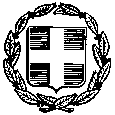 								       ΠΡΟΣ: (ΟΝΟΜΑΤΕΠΩΝΥΜΟ ΕΚΠΑΙΔΕΥΤΙΚΟΥ)  ΘΕΜΑ: Χορήγηση άδειας αναπηρίας.Έχοντας υπόψη:Τις διατάξεις των παρ. 3 & 4 του άρθρου 50 του Ν. 3528/2007, όπως αντικαταστάθηκαν με την παρ.1α, του άρθρου 47  του Ν.4674 (ΦΕΚ53/τ.Α΄/11-03-2020)Τις διατάξεις του Π.Δ.410/1988(ΦΕΚ191/τ.Α΄/30-08-1988),όπως τροποποιήθηκε με την παρ.7, του άρθρου 47 του Ν.4674 (ΦΕΚ53/τ.Α΄/11-03-2020)Την υπ’ αριθμ. Πρωτ.Φ.353.1/26/153324/Δ1 Υ.Α. (ΦΕΚ2648/τ.Β’/07-10-2014), η οποία τροποποίησε την υπ’ αριθμ.Φ.353.1/324/105657/Δ1 Υ.Α. (ΦΕΚ1340/τ.Β΄/08-10-2002) με θέμα: «Καθορισμός των ειδικότερων καθηκόντων και αρμοδιοτήτων … των Διευθυντών & Υποδιευθυντών σχολικών μονάδων»Την υπ’ αριθμ.Φ.351.5/43/67822/Δ1/05-05-2014 εγκύκλιο του Υ.Π.ΠΑΙ.Θ. με θέμα: «Άδειες εκπ/κών Α/θμιας & Β/θμιας εκπ/σης»Την από ……………………………. αίτηση του/της  ενδιαφερόμενου/ης.Το από  ……………………………… πιστοποιητικό αναπηρίας από ΚΕ.Π.Α. …………………….Αποφασίζουμε      Χορηγούμε στον/ην κ. ΟΝΟΜΑΤΕΠΩΝΥΜΟ του ΠΑΤΡΩΝΥΜΟ, Αναπληρωτή/ρια εκπαιδευτικό κλάδου ΠΕ….. στο (ΣΧΟΛΙΚΗ ΜΟΝΑΔΑ), με ΑΦΜ: ………………………..  άδεια αναπηρίας ………… (……..) εργάσιμης/ων ημέρας/ρων, στις/από  (ΗΜΕΡΟΜΗΝΙΑ) με αποδοχές.Ο/Η Διευθυντής/ντρια  της Σχολικής ΜονάδαςΟΝΟΜΑΤΕΠΩΝΥΜΟ  ΚΟΙΝΟΠΟΙΗΣΗ: 1. Ενδιαφερόμεν... 2. Δ/νση  Π.Ε. Ξάνθης3. Αρχείο Σχολείου ΕΛΛΗΝΙΚΗ ΔΗΜΟΚΡΑΤΙΑΥΠΟΥΡΓΕΙΟ ΠΑΙΔΕΙΑΣ ΘΡΗΣΚΕΥΜΑΤΩΝ & ΑΘΛΗΤΙΣΜΟΥΠΕΡΙΦΕΡΕΙΑΚΗ Δ/ΝΣΗ Α/ΘΜΙΑΣ & 
    Β/ΘΜΙΑΣ ΕΚΠ/ΣΗΣ ΑΝ. ΜΑΚΕΔΟΝΙΑΣ & ΘΡΑΚΗΣΔ/ΝΣΗ Α/ΘΜΙΑΣ ΕΚΠ/ΣΗΣ ΞΑΝΘΗΣ(ΣΧΟΛΙΚΗ ΜΟΝΑΔΑ)ΞΑΝΘΗ: ……../………/20……               Αριθμ. Πρωτ.:ΕΛΛΗΝΙΚΗ ΔΗΜΟΚΡΑΤΙΑΥΠΟΥΡΓΕΙΟ ΠΑΙΔΕΙΑΣ ΘΡΗΣΚΕΥΜΑΤΩΝ & ΑΘΛΗΤΙΣΜΟΥΠΕΡΙΦΕΡΕΙΑΚΗ Δ/ΝΣΗ Α/ΘΜΙΑΣ & 
    Β/ΘΜΙΑΣ ΕΚΠ/ΣΗΣ ΑΝ. ΜΑΚΕΔΟΝΙΑΣ & ΘΡΑΚΗΣΔ/ΝΣΗ Α/ΘΜΙΑΣ ΕΚΠ/ΣΗΣ ΞΑΝΘΗΣ(ΣΧΟΛΙΚΗ ΜΟΝΑΔΑ)Ταχ. Δ/νση      ΠληροφορίεςΤηλέφωνοe-mail            Ιστοσελίδα      